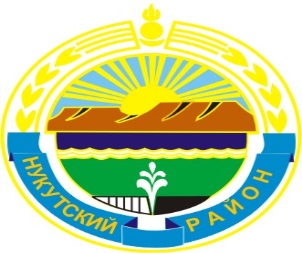 МУНИЦИПАЛЬНОЕ ОБРАЗОВАНИЕ«НУКУТСКИЙ РАЙОН»АДМИНИСТРАЦИЯМУНИЦИПАЛЬНОГО ОБРАЗОВАНИЯ«НУКУТСКИЙ РАЙОН»ПОСТАНОВЛЕНИЕ 27 ноября 2020                                               № 499                                               п. НовонукутскийОб утверждении Положения о предоставлении единовременной денежной выплаты молодым и вновь прибывшим специалистам (врачам, фельдшерам,медицинским сёстрам (медбратьям)) областного государственного бюджетного учреждения здравоохранения «Нукутская районная больница», расположенного на территории муниципальногообразования «Нукутский район»На основании Федерального закона от 6 октября 2003 года № 131-ФЗ «Об общих принципах организации местного самоуправления в Российской Федерации», п.7 ст.17 Федерального закона от 21 ноября 2011 года № 323-ФЗ «Об основах охраны здоровья граждан в Российской Федерации», ст. 179 Бюджетного кодекса РФ, постановления Администрации муниципального образования «Нукутский район» от 31.10.2018 г. № 564 «Об утверждении муниципальной программы «Социальная поддержка населения» на 2019-2023 годы», руководствуясь статьёй 35 Устава муниципального образования «Нукутский район», АдминистрацияПОСТАНОВЛЯЕТ:Утвердить Положение  о предоставлении единовременной денежной выплаты молодым и вновь прибывшим специалистам (врачам, фельдшерам, медицинским сёстрам (медбратьям)) областного государственного бюджетного учреждения здравоохранения «Нукутская районная больница», расположенного на территории муниципального образования «Нукутский район»  (Приложение    №1).Признать утратившим силу постановление Администрации муниципального образования «Нукутский район» от 03 сентября 2020 года № 372 «Об утверждении  Положения о предоставлении единовременной денежной выплаты молодым и вновь прибывшим специалистам (врачам, фельдшерам, медицинским сёстрам (медбратьям)) областного государственного бюджетного учреждения здравоохранения «Нукутская районная больница», расположенного на территории муниципального образования «Нукутский район».Опубликовать настоящее постановление в районной газете «Свет Октября» и разместить на официальном сайте муниципального образования «Нукутский район».Контроль за исполнением настоящего постановления возложить на заместителя мэра муниципального образования «Нукутский район» по социальным вопросам М.П. Хойлову.Мэр                                                                                                                               С.Г. Гомбоев                 Приложение №1к постановлению Администрации МО «Нукутский район»от _____2020 г. №   ПОЛОЖЕНИЕ О ПРЕДОСТАВЛЕНИИ ЕДИНОВРЕМЕННОЙ ДЕНЕЖНОЙ ВЫПЛАТЫ МОЛОДЫМ И ВНОВЬ ПРИБЫВШИМ СПЕЦИАЛИСТАМ(ВРАЧАМ, ФЕЛЬДШЕРАМ, МЕДИЦИНСКИМ СЁСТРАМ (МЕДБРАТЬЯМ)) ОБЛАСТНОГО ГОСУДАРСТВЕННОГО БЮДЖЕТНОГО УЧРЕЖДЕНИЯ ЗДРАВООХРАНЕНИЯ «НУКУТСКАЯ РАЙОННАЯ БОЛЬНИЦА», РАСПОЛОЖЕННОГО НА ТЕРРИТОРИИ МУНИЦИПАЛЬНОГО ОБРАЗОВАНИЯ «НУКУТСКИЙ РАЙОН»1.Общие положения Настоящее Положение разработано для создания благоприятных условий повышения уровня укомплектованности врачебных должностей и должностей среднего медицинского персонала областного государственного бюджетного учреждения здравоохранения «Нукутская районная больница»,  расположенного на территории муниципального образования «Нукутский  район» (далее – учреждение). Положение устанавливает порядок предоставления единовременной денежной выплаты молодым и приглашенным специалистам (врачам, фельдшерам, медицинским сёстрам (медбратьям)) в областное государственное бюджетное учреждение здравоохранения «Нукутская районная больница» за счет средств бюджета муниципального образования «Нукутский район».К молодым специалистам относятся выпускники учреждений высшего или среднего профессионального образования, которые после окончания учебного заведения (врачи - после прохождения интернатуры) приступили в течение трех лет к работе по профилю полученного образования впервые в учреждении в должности медицинского работника (не считая периода отпуска по беременности и родам, отпуска по уходу за ребенком до достижения им возраста трех лет, периода прохождения военной службы по срочному призыву). Медицинский работник является молодым специалистом независимо от того, выполнялась ли им медицинская работа до обучения, в период или после обучения. К вновь прибывшим специалистам (врачам, фельдшерам, медицинским сёстрам (медбратьям)) относятся медицинские работники, которые проживали и осуществляли свою трудовую деятельность за пределами муниципального образования «Нукутский район», имеющие стаж работы по специальности не менее трех лет и письменное приглашение руководителя учреждения с указанием конкретных обязательств.   Нормы выплат, предусмотренные настоящим Положением, распространяются на молодых специалистов (врачей, фельдшеров, медицинских сестёр (медбратьев)) и вновь прибывших специалистов (врачей, фельдшеров, медицинских сестёр (медбратьев)) при устройстве на работу впервые на ставку в учреждение по основному месту работы. Настоящее Положение не распространяется на работников, работающих по совместительству.Единовременная денежная выплата молодым и приглашенным специалистам производится без учета льгот, предоставляемых в соответствии с законодательством Российской Федерации лицам, работающим в районах Крайнего Севера и приравненных к ним местностям. Предоставление единовременной денежной выплаты производится Администрацией муниципального образования «Нукутский район».Единовременная денежная выплата производится за счет средств бюджета муниципального образования «Нукутский район» в пределах лимитов бюджетных обязательств, доведенных на очередной финансовый год.Порядок предоставления единовременной денежной выплаты 2.1. Единовременная денежная выплата предоставляется однократно не ранее, чем по истечению трех месяцев с даты начала работы в медицинской организации:а) врачам ОГБУЗ «Нукутская РБ» - в размере 100000 (сто тысяч) рублей;б) фельдшерам (фельдшерам-акушерам) и медицинским сёстрам (медбратьям) ОГБУЗ «Нукутская РБ» - в размере 50000 (пятьдесят тысяч) рублей;в) фельдшерам ОГБУЗ «Нукутская РБ», осуществляющим работу в структурных подразделениях учреждения, находящихся на территории следующих муниципальных образований Нукутского района: МО «Алтарик», МО «Закулей», МО «Новоленино», МО «Нукуты», МО «Первомайское», МО «Шаратское», МО «Целинный», МО «Хадахан», МО «Харёты» - в размере 500000 (пятьсот тысяч) рублей.2.2. Для получения единовременной денежной выплаты в соответствии с настоящим Положением медицинский работник обращается в  Администрацию муниципального образования «Нукутский район» с письменным заявлением о предоставлении единовременной денежной выплаты (далее - заявление) по форме согласно Приложению № 1 к настоящему Положению.К заявлению прилагаются:     1) ходатайство медицинской организации о предоставлении медицинскому работнику  меры социальной поддержки в виде единовременной денежной выплаты, содержащее:     - сведения о соответствии медицинского работника условиям, предусмотренным пунктами 1.1 - 1.4 раздела 1 настоящего Положения;     - обязательство главного врача ОГБУЗ «Нукутская районная больница» об извещении Администрации муниципального образования «Нукутский район» о прекращении трудовых отношений медицинского работника с учреждением до истечения срока, прописанного в договоре о предоставлении единовременной денежной выплаты для медицинских работников,  со дня получения медицинским работником единовременной денежной выплаты.     2)  копия документа, удостоверяющего личность медицинского работника;     3) копия трудовой книжки, заверенная руководителем учреждения;     4) копия приказа (распоряжения) о приеме на работу в учреждение, заверенная руководителем учреждения;     5) копия трудового договора, заверенная руководителем учреждения;     6) копия диплома, иного документа об образовании, квалификации, заверенные руководителем учреждения;      Копия документа, указанного в подпункте 2 настоящего пункта, представляется с предъявлением оригинала, который после проверки на соответствие ему копии возвращается медицинскому работнику.         Главный врач ОГБУЗ «Нукутская районная больница» несёт ответственность за достоверность сведений, содержащихся в представленных  документах в соответствии с действующим законодательством Российской Федерации.2.3. Заявление и документы, указанные в пункте 2.2 настоящего раздела Положения (далее - документы), должны быть поданы в Администрацию муниципального образования «Нукутский район» медицинским работником лично. Медицинский работник несет ответственность за достоверность сведений, содержащихся в представленных им документах в соответствии с действующим законодательством Российской Федерации.2.4. Заявление в день поступления регистрируется в журнале регистрации заявлений граждан на оказание адресной материальной помощи муниципального образования «Нукутский район». После регистрации заявления, представленные документы формируются в дело, которое хранится в Администрации муниципального образования  «Нукутский район».2.5. Днем обращения за предоставлением единовременной денежной выплаты считается дата регистрации заявления в журнале регистрации заявлений граждан на оказание адресной материальной помощи муниципального образования «Нукутский район».2.6. Решение о предоставлении единовременной денежной выплаты либо об отказе в ее предоставлении принимается по форме, согласно Приложению № 2 к настоящему Положению в течение 15 рабочих дней со дня обращения медицинского работника в Администрацию муниципального образования «Нукутский район» и представления всех необходимых документов, указанных в пункте 2.2 настоящего раздела Положения. В решении об отказе в предоставлении единовременной денежной выплаты указываются основания такого отказа. Решение о предоставлении единовременной денежной выплаты либо об отказе в ее предоставлении принимается комиссией по распределению денежных средств на оказание адресной материальной помощи гражданам муниципального образования «Нукутский район».2.7. Администрация муниципального образования «Нукутский район» в течение 7 рабочих дней со дня принятия решения, предусмотренного настоящим пунктом, сообщает медицинскому работнику о принятом решении путём вручения лично либо путём направления по почте уведомления по форме согласно Приложению № 3 к настоящему Положению.2.8. Единовременная денежная выплата предоставляется на основании договора о предоставлении единовременной денежной выплаты, заключаемого Администрацией муниципального образования «Нукутский район» с медицинским работником по форме согласно Приложению № 5.2.9. Для подписания договора медицинский работник обязан явиться лично в Администрацию муниципального образования «Нукутский район» в течение 14 рабочих дней со дня получения уведомления, предусмотренного пунктом 2.6 настоящего раздела Положения.2.10. Единовременная денежная выплата перечисляется Администрацией муниципального образования «Нукутский район» в течение 30 рабочих дней со дня заключения с медицинским работником договора о предоставлении единовременной денежной выплаты на лицевой счет медицинского работника, открытый в учреждении банка или иной кредитной организации, указанный медицинским работником в договоре о предоставлении единовременной денежной выплаты.2.11. Основаниями для отказа в предоставлении единовременной денежной выплаты являются:       1) представление недостоверных сведений и (или) неполного перечня документов;       2) несоответствие медицинского работника условиям, предусмотренным пунктами 1.1 - 1.4 раздела 1 настоящего Положения;       3) превышение лимита бюджетных обязательств, доведенных на очередной финансовый год.       Отказ в предоставлении единовременной денежной выплаты может быть обжалован в порядке, установленном действующим законодательством Российской Федерации.Порядок возврата денежных средств, полученных в качестве  единовременной денежной выплатыДоговором о предоставлении единовременной денежной выплаты для медицинских работников ОГБУЗ «Нукутская районная больница» предусматривается обязанность медицинского работника отработать  по основному месту работы:- для врачей, фельдшеров (фельдшеров-акушеров) и медицинских сестёр (медбратьев) в течение пяти лет;- для фельдшеров, осуществляющих работу в структурных подразделениях учреждения, находящихся на территории следующих муниципальных образований Нукутского района: МО «Алтарик», МО «Закулей», МО «Новоленино», МО «Нукуты», МО «Первомайское», МО «Шаратское», МО «Целинный», МО «Хадахан», МО «Харёты»  -  в течение семи лет.3.2. В случае несоблюдения условий предусмотренных п. 3.1. настоящего раздела,медицинский работник обязан возместить выплаченную сумму в случае прекращения трудовых отношений с медицинской организацией до истечения срока работы в учреждении в размере пропорциональном неотработанному пятилетнему (семилетнему) сроку со дня ее предоставления, в связи с:      - прекращением трудового договора по основанию, предусмотренному пунктом 5 статьи 77 Трудового кодекса Российской Федерации;      - расторжением трудового договора по инициативе медицинского работника в соответствии со статьей 80 Трудового кодекса Российской Федерации;      - расторжением трудового договора по инициативе работодателя по основаниям, предусмотренным пунктами 3, 5, 6, 7, 11, 14 статьи 81 Трудового кодекса Российской Федерации;      - прекращением трудового договора по основанию, предусмотренному пунктом 4, 8, 13 статьи 83 Трудового кодекса Российской Федерации.3.2. В случае прекращения трудовых отношений медицинского работника с медицинской организацией до истечения пяти (семи) лет со дня предоставления единовременной денежной выплаты медицинский работник и руководитель учреждения письменно извещают Администрацию муниципального образования «Нукутский район» о прекращении таких трудовых отношений не позднее одного рабочего дня после их прекращения. После получения извещения о прекращении трудовых отношений медицинского работника с учреждением, Администрация муниципального образования «Нукутский район» рассчитывает размер единовременной денежной выплаты, подлежащей возврату таким медицинским работником.Администрация муниципального образования «Нукутский район» в течение 5 рабочих дней со дня получения от медицинского работника или от руководителя учреждения извещения о прекращении трудовых отношений медицинского работника с ОГБУЗ «Нукутская районная больница» вручает лично, либо направляет почтовым отправлением медицинскому работнику уведомление о возврате единовременной денежной выплаты по форме, согласно Приложению № 4 к настоящему Положению, в котором указывается сумма, подлежащая возврату, и реквизиты счета, необходимые для перечисления указанной суммы.Сумма, подлежащая возврату, перечисляется медицинским работником на счет, указанный в уведомлении о возврате единовременной денежной выплаты, в течение 30 дней со дня прекращения трудового договора.В случае если сумма единовременной денежной выплаты, подлежащая возврату, указанная в уведомлении о возврате единовременной денежной выплаты, не возвращена медицинским работником в добровольном порядке, ее взыскание производится в судебном порядке в соответствии с действующим законодательством Российской Федерации.Финансирование4.1. Финансирование расходов на единовременные выплаты, указанные в настоящем Положении осуществляется в рамках  муниципальной программы «Социальная поддержка населения» на 2019-2023 гг., утверждённой постановлением Администрации МО «Нукутский район» от 31.10.2018 г. № 564, направленной на привлечение медицинских кадров в учреждения здравоохранения, в пределах средств, утвержденных на эти цели главному распорядителю бюджетных средств – Администрации муниципального образования «Нукутский район» на соответствующий финансовый год. Заключительные положения  Единовременная денежная выплата молодым и вновь прибывшим специалистам, указанная в настоящем Положении, не учитываются при исчислении среднего заработка работника. Приложение № 1 к Положению о предоставлении   единовременной денежной выплаты молодым и вновь прибывшим специалистам (врачам, фельдшерам, медицинским сёстрам (медбратьям))  областного государственного бюджетного учреждения здравоохранения «Нукутская районная больница»,  расположенного на территории                                                                                                     муниципального образования «Нукутский район» Мэру муниципального образования      «Нукутский район»______________________________________                                                                                     ______________________________________                                                                                                                                      (Ф.И.О. заявителя)                                                                                    место жительства _______________________                                                                                     место работы __________________________                                                                                     должность _____________________________телефон _______________________________ЗАЯВЛЕНИЕо предоставлении единовременной денежной выплатыПрошу предоставить меру социальной поддержки в виде единовременной денежной выплаты в размере _____________________________ в соответствии с Положением о предоставлении   единовременной денежной выплаты молодым и вновь прибывшим специалистам (врачам, фельдшерам, медицинским сёстрам (медбратьям))  областного государственного бюджетного учреждения здравоохранения «Нукутская районная больница»,  расположенного на территории муниципального образования «Нукутский район», утвержденным постановлением от ________ № ____________.Данные лицевого счета, открытого в учреждении банка или иной кредитной организации, и их реквизиты для перечисления единовременной денежной выплаты: _______________________________________________.         Даю согласие на обработку моих персональных данных.Приложение:__________________________________________________________________________________________________________________________________________________________________________________________________________________________________________________________________________________________________________________________________________________________________________________________________________________________________________________________________Дата                                               ____________  Ф.И.О.  _________________________________                                                           подписьПриложение № 2. к Положению о предоставлении   единовременной денежной выплаты молодым и вновь прибывшим специалистам (врачам, фельдшерам, медицинским сёстрам (медбратьям))  областного государственного бюджетного учреждения здравоохранения «Нукутская районная больница»,  расположенного на территории                                                                                                     муниципального образования «Нукутский район» РЕШЕНИЕо предоставлении (отказе в предоставлении) единовременной денежной выплаты      В соответствии с Положением о  предоставлении   единовременной денежной выплаты молодым и вновь прибывшим специалистам (врачам, фельдшерам, медицинским сёстрам (медбратьям))  областного государственного бюджетного учреждения здравоохранения «Нукутская районная больница»,  расположенного на территории муниципального образования «Нукутский район», утвержденным постановлением от  __________№ ______.комиссия по распределению денежных средств на оказание адресной материальной помощи гражданам муниципального образования «Нукутский район» в составе:_____________________________________________________________________________________________________________________________________________________________________________________________________________________________________________________________________________________________________________________________________________________________________________________________________________________решила:предоставить меру социальной поддержки в виде единовременной денежной выплаты в сумме __________  (________________________________) рублей.(отказать в предоставлении дополнительной меры социальной поддержки в виде единовременной денежной выплаты) медицинскому работнику_________________________________________________________________________________                               (Ф.И.О., должность, наименование медицинской организации)       В случае отказа в предоставлении дополнительной меры социальной поддержки в виде единовременной денежной выплаты в настоящем решении указываются основания такого отказа.Члены комиссии:(Ф.И.О., подписи)Приложение № 3.к Положению о предоставлении   единовременной денежной выплаты молодым и вновь прибывшим специалистам (врачам, фельдшерам, медицинским сёстрам (медбратьям))  областного государственного бюджетного учреждения здравоохранения «Нукутская районная больница»,  расположенного на территории                                                                                                     муниципального образования «Нукутский район» УВЕДОМЛЕНИЕо предоставлении (отказе в предоставлении) единовременной денежной выплатыУважаемый(ая) ____________________________________,     В соответствии с Положением о предоставлении   единовременной денежной выплаты молодым и вновь прибывшим специалистам (врачам, фельдшерам, медицинским сёстрам (медбратьям))  областного государственного бюджетного учреждения здравоохранения «Нукутская районная больница»,  расположенного на территории муниципального образования «Нукутский район», утвержденным постановлением администрации  муниципального района от ________ № _________ комиссией по распределению денежных средств на оказание адресной материальной помощи гражданам муниципального образования «Нукутский район» принято решение о предоставлении (отказе в предоставлении) Вам  меры социальной поддержки в виде единовременной денежной выплаты в сумме _____________  (__________________________) рублей.     В случае отказа в предоставлении единовременной денежной выплаты указываются основания такого отказа.Ф.И.О., подпись, дата________________________________________________Приложение № 4. к Положению о предоставлении   единовременной денежной выплаты молодым и вновь прибывшим специалистам (врачам, фельдшерам, медицинским сёстрам (медбратьям))  областного государственного бюджетного учреждения здравоохранения «Нукутская районная больница»,  расположенного на территории                                                                                                     муниципального образования «Нукутский район» УВЕДОМЛЕНИЕо возврате единовременной денежной выплатыУважаемый(ая) ____________________________________,     В связи с прекращением трудовых отношений с ОГБУЗ «Нукутская  РБ»  до истечения ___________ срока со дня предоставления единовременной денежной выплаты в соответствии с Положением о предоставлении   единовременной денежной выплаты молодым и вновь прибывшим специалистам (врачам, фельдшерам, медицинским сёстрам (медбратьям))  областного государственного бюджетного учреждения здравоохранения «Нукутская районная больница»,  расположенного на территории муниципального образования «Нукутский район», утвержденным постановлением администрации муниципального образования «Нукутский район» от ________ № _________   Вам необходимо вернуть полученную единовременную денежную выплату в размере, пропорциональном неотработанному ____________  сроку со дня ее предоставления, в сумме ____________(_____________) рублей  в течение 30 дней со дня прекращения трудового договора.Реквизиты для перечисления денежных средств:____________________________________________________________________________________________________________________________________________________________________________________________      В случае если указанная сумма единовременной денежной выплаты не будет возвращена Вами в добровольном порядке в установленные сроки, ее взыскание будет производиться в судебном порядке в соответствии с действующим законодательством Российской Федерации.Ф.И.О., подпись, дата________________________________________________Приложение № 5. к Положению о предоставлении   единовременной денежной выплаты молодым и вновь прибывшим специалистам (врачам, фельдшерам, медицинским сёстрам (медбратьям))  областного государственного бюджетного учреждения здравоохранения «Нукутская районная больница»,  расположенного на территории                                                                                                     муниципального образования «Нукутский район» Договоро предоставлении единовременной денежной выплаты для медицинских работников ОГБУЗ «Нукутская районная больница»  п. Новонукутский                                                                                "____" ___________ 20__ г.	Администрация муниципального образования «Нукутский район» в лице мэра муниципального образования ______________, действующего на основании Устава, с одной стороны, и _______________________, именуемый(ая) в дальнейшем медицинский работник ОГБУЗ «Нукутская районная больница» (Работник), документ, удостоверяющий личность:_________________________________________________________________________________(серия, номер, кем выдан, дата выдачи)вместе именуемые "Стороны", на основании постановления администрации муниципального района от _____ №________ «Об утверждении Положения  о предоставлении   единовременной денежной выплаты молодым и вновь прибывшим специалистам (врачам, фельдшерам, медицинским сёстрам (медбратьям))  областного государственного бюджетного учреждения здравоохранения  «Нукутская районная больница»,  Положения  о предоставлении   единовременной денежной выплаты молодым и вновь прибывшим специалистам (врачам, фельдшерам, медицинским сёстрам (медбратьям))  областного государственного бюджетного учреждения здравоохранения  «Нукутская районная больница  расположенного  на  территории муниципального образования «Нукутский район», утвержденным постановлением администрации муниципального образования «Нукутский район» от ________ № _________, заключили настоящий договор о нижеследующем.1. Предмет договора     1. Предметом настоящего договора является предоставление меры социальной поддержки в виде единовременной денежной выплаты  медицинскому работнику, работающему по трудовому договору в областном государственном бюджетном учреждении здравоохранения «Нукутская районная больница».      2. Обязательства сторон      2.1. Администрация муниципального района обязуется:      2.1.1.  Предоставить в течение 30 рабочих дней со дня заключения настоящего договора в безналичной форме медицинскому работнику ОГБУЗ           «Нукутская районная больница» _____________________ единовременную денежную выплату  в размере _________ (________) рублей путем перечисления денежных средств на лицевой счет Работника, открытый в кредитной организации,  указанный медицинским работником в договоре;      2.1.2. В случае невозврата Работником в добровольном порядке единовременной денежной выплаты  взыскать с медицинского работника невозвращенную часть в судебном порядке в соответствии с законодательством Российской Федерации.      2.1.3. Осуществлять контроль за соблюдением Сторонами обязательств в рамках настоящего договора.      2.2. Медицинский работник обязуется:      2.2.1. Непрерывно в течение _________ лет работать по основному месту работы в ОГБУЗ «Нукутская районная больница» на условиях нормальной продолжительности рабочего времени, установленной трудовым законодательством для данной категории работников, в соответствии с трудовым договором  ________________________________________________,                                                                                                             (реквизиты трудового договора) заключенным между работником___________________________ и _________________________________________________________________________________(наименование и место нахождения медицинской организации  в должности)      2.2.2. Уведомить Администрацию муниципального образования «Нукутский район» о прекращении трудового договора с медицинской организацией в течение 1 (одного) рабочего дня со дня его прекращения до истечения ________ срока (с указанием основания расторжения трудового договора);      2.2.3. Возвратить в районный бюджет часть единовременной денежной выплаты в случае прекращения трудового договора с медицинской организацией до истечения __________ срока, рассчитанной с даты прекращения трудового договора, пропорционально неотработанному медицинским работником периоду на лицевой счет Администрации муниципального образования в течение 30 дней со дня прекращения трудового договора;      2.2.4. В случае неисполнения обязанности, предусмотренной подпунктом 2.2.3. настоящего пункта, уплатить в районный бюджет неустойку в размере 0,1 процента от части единовременной компенсационной выплаты, подлежащей возврату, за каждый день просрочки, начиная со дня, следующего за днем истечения срока, установленного для возврата в районный бюджет части единовременной денежной выплаты.     2.2.5. Возврат в районный бюджет части единовременной денежной выплаты в соответствии с подпунктом 2.2.3. настоящего договора осуществляется Работником по следующим реквизитам Администрации муниципального района:________________________________________________________________3. Срок действия договора     3.1. Договор считается заключенным со дня его подписания Сторонами и действует до полного исполнения Сторонами своих обязательств.     3.2. Все изменения и дополнения к настоящему договору вносятся по взаимному согласию Сторон путем заключения дополнительного соглашения к настоящему Договору в простой письменной форме в виде единого документа, подписываемого Сторонами.4. Ответственность сторон     4.1. Стороны несут ответственность за невыполнение или ненадлежащее выполнение взятых на себя обязательств.     4.2. В случае выявления фактов предоставления медицинским работником недостоверных или подложных документов и сведений в целях заключения настоящего договора и получения единовременной денежной выплаты, в том числе в случае установления фактов осуществления Работником работы в соответствии с трудовым договором, заключенным с учреждением,  вне Нукутского района  (за исключением выездных форм работы), медицинский работник обязуется возвратить в районный бюджет всю сумму полученной выплаты, а также уплатить в районный бюджет неустойку в размере 0,1 процента от размера единовременной денежной выплаты  за каждый день пользования (с даты зачисления суммы выплаты на счет Работника, открытый в финансово-кредитной организации до даты возврата суммы выплаты в районный бюджет).     4.3. При взыскании неустойки в случаях, предусмотренных пунктами 2.2.4,   4.2   настоящего договора, Сторона направляет другой Стороне письменную претензию, в которой указывает нарушенное обязательство, период просрочки обязательства и взыскиваемый размер неустойки. Претензия направляется заказным письмом с уведомлением о вручении. Претензия может быть направлена любой из Сторон в любое время до истечения срока исковой давности по настоящему договору. Срок для рассмотрения претензий - 10 календарных дней с момента получения.      При не достижении согласия спорные вопросы рассматриваются в судебном порядке в соответствии с действующим законодательством Российской Федерации.       4.4. Стороны освобождаются от ответственности за частичное или полное неисполнение обязательств по настоящему договору, если это неисполнение явилось следствием возникших после заключения настоящего договора обстоятельств непреодолимой силы, которые Стороны не могли предвидеть или предотвратить.5. Особые условия       5.1. Единовременная денежная выплата предоставляется Работнику за счет средств бюджета муниципального образования «Нукутский район» в пределах лимитов бюджетных обязательств, доведенных на очередной финансовый год.       5.2. Подписание Работником настоящего договора является его письменным согласием на обработку его персональных данных. 6. Заключительные положения      6.1. Настоящий договор может быть изменен, расторгнут по письменному соглашению Сторон или в судебном порядке.      6.2. Споры по настоящему договору разрешаются путем переговоров, а при не достижении согласия - в судебном порядке.     6.3. Во всем, что не урегулировано настоящим договором, Стороны руководствуются действующим законодательством.     6.4. Настоящий договор составлен в двух экземплярах, имеющих одинаковую юридическую силу, один экземпляр – Администрации муниципального района, второй –  медицинскому работнику.7. Реквизиты и подписи сторон_______/______________/                                 ____________/________________/   (подпись)   (расшифровка)                                                         (подпись)    (расшифровка) М.П.Лист согласованияк проекту постановления от ____ декабря 2020 года «Об утверждении Положения о предоставлении единовременной денежной выплаты молодым и вновь прибывшим специалистам (врачам, фельдшерам, медицинским сёстрам (медбратьям)) областного государственного бюджетного учреждения здравоохранения «Нукутская районная больница»,  расположенного на территории муниципального образования «Нукутский район»Подготовил:Заведующий сектором по вопросамсемьи и детства и защите их прав  Администрации МО «Нукутский район»           ______________         Н.М. Ефремова                                                                                         (подпись)Согласовано:Заместитель мэра МО «Нукутский район»по социальным вопросам                                     ______________          М.П. Хойлова                                                                                         (подпись)Заместитель мэра - начальник управленияэкономического развития и труда  Администрации МО «Нукутский район»           ______________         Н.А. Платонова                                                                                        (подпись)Начальник МКУ ФУАдминистрации МО «Нукутский район»          _______________        Т.В. Уданова                                                                                        (подпись)Главный специалист-юрист юридического отдела КУМИ МО «Нукутский район»             _______________         И.В. Гуревский                                                                                        (подпись)Перечень организаций, должностных лиц, которым надлежит разослать постановление:Заместитель мэра муниципального образования«Нукутский район» по социальным вопросам - М.П.Хойлова -   1   экз.Заместитель мэра- начальник управленияэкономического развития и труда – Н.А. Платонова – __1__ экз.Заведующий сектором по вопросам семьи идетства и защите их прав - Н.М. Ефремова -   1   экз.Начальник отдела  финансового  обеспечения - главный бухгалтер Администрации МО «Нукутский район» -  У.П. Зангеева -   1   экз.Главный врач ОГБУЗ «Нукутскаярайонная больница» - А.В. Дульбеев  - 1 экз.МБУ газета «Свет Октября»  -   1   экз.Администрация муниципального образования  «Нукутский район»
адрес: 669401, Иркутская область, Нукутский район, п. Новонукутский, ул. Ленина, д.26
Тел: 8(39549)21-1-46
Эл. адрес:  nukuti_econ@mail.ru 
Получатель: УФК по Иркутской областиАдминистрация муниципального образования «Нукутский район», л/с 03343012970,
ОГРН: 1028500566115
ИНН: 8504001431
КПП: 385101001
Банк: Отделение Иркутск г. Иркутск
БИК: 042520001 
р/с: 40204.810.9.5004.0080427
к/с:-                        Работник                                                                             Ф.И.О.:___________________________                                                                               Адрес места жительства____________                                                                            __________________________________________________________________Тел.: ____________________________                                                                                ИНН  ____________________________                                                                      Страховое свидетельствообязательного пенсионногострахования_______________________                                                                                                           р/с  ______________________________                                                                                     в________________________________                                                                                    л/с N_____________________________                                                                                    БИК _____________________________